МКОУ «Вперёдовская СОШ»  Кизлярского района РДСоциально-значимый проект «Проблемы загрязнения окружающей среды»              Срок реализации проекта-2 месяца (с 1 марта по 1 мая 2017 года)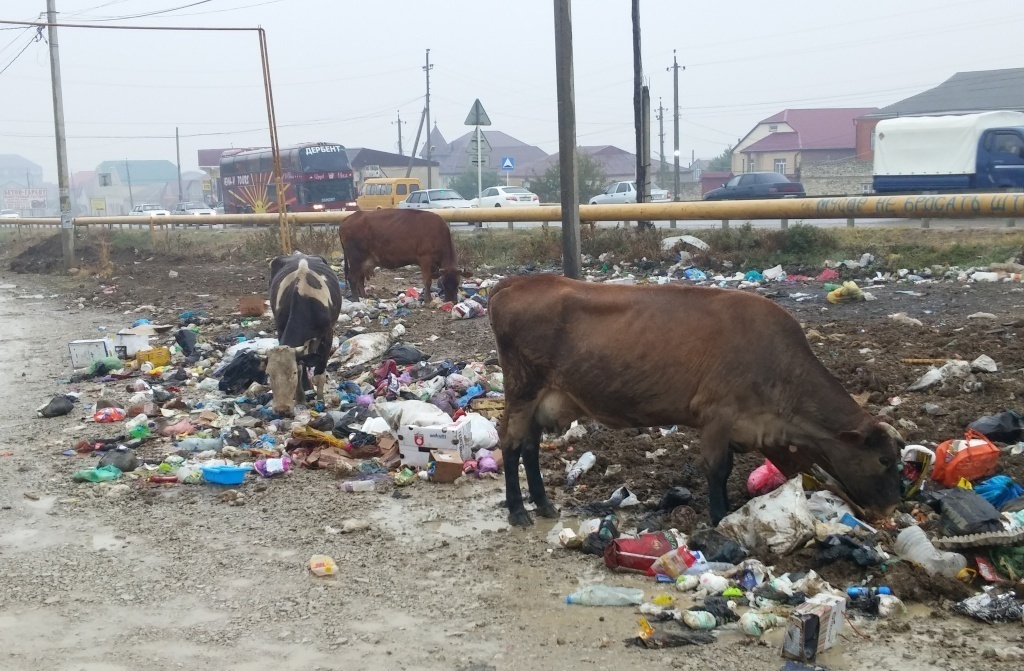 Сведения об авторах   проекта –  ученики 8-10  класса   МКОУ «Вперёдовская СОШ»  Кизлярского района.Научный  руководитель–Магомедова  Шагар  Гаджиевна, учительница географии МКОУ «Вперёдовская СОШ»  Кизлярского района.Тема исследования:Причины загрязнения окружающей среды сельскохозяйственными предприятиями и бытовым мусором, как спасти мир от экологической катастрофы.Цель исследования: обеспечить соответствующей информацией,способствующей призвать к охране природы. Изучить причины загрязнения окружающей среды.Задачи исследования:  1.Ссоздать здоровую, экологически чистую, безопасную и социально комфортную среду обитания.2.  Привлечь внимание учащихся к проблеме загрязнения территории бытовым мусором.Объект исследования. Экологическое исследование. Окружающая среда территория  с. Вперёд  Кизлярскогорайона.Гипотеза.  Происходят изменения в окружающей среде, которые угрожают всему живому на земле. Чисто не там, где метут, а там, где не сорят! (Русская пословица). Существуют проблемы в экологической культуре населения.Актуальность.Современные эксперты после многочисленных исследований и измерений выявляют удручающую экологическую обстановку, которая с каждым прожитым днём только ухудшается: загрязнение воды, уменьшение толщины озонового слоя, уничтожение зелёных насаждений, ухудшение состояния почв, повышение средних температур. Глобальная проблема и задача ныне живущих людей- сберечь природу, которая требует незамедлительного  действия.учитывая нарастание экологических проблем необходимо вмешательство в окружающую среду людей небезразличных за среду обитания живой природы. Мы хотим видеть наше село чистым, чтобы люди задумались о нависшей угрозе и изменили свое отношение к происходящему. Результаты работы могут быть использованы для решения задач экологического воспитания не только детей, но и взрослых.Методы исследования.1.Изучение экологической обстановки в Дагестане.2. Исследование окружающей среды с. Вперёд.3.Проведение разъяснительной работы о вреде бытовых отходов. Проведение работы по реализации проекта.4.Презентация проектаВремя работы: 2 месяцаПерспективы развития и решения экологических проблемГоворя о возможных вариантах развития экологической ситуации на планете, самым благодарным и, само собой, наиболее осмысленным, кажется разговор о некоторых изсуществующих сегодня направлениях природоохранной деятельности. Иначе пришлось бы говорить исключительно об ужасах истощения природных ресурсов и т. п. Несмотря на то, что каждая из обсуждавшихся здесь глобальных проблем имеет свои варианты частичного или более полного решения, существует некий набор общих подходов к решению проблем окружающий среды. Кроме разного рода объединений, отстаивающих у цивилизации права постепенно уничтожаемой ею природы, в сфере решения экологических проблем существует целый ряд государственных или общественных природоохранных инициатив. Например, природоохранное законодательство в России и других странах мира, различные международные соглашения или система «Красных книг». Международная «Красная книга» список редких и находящихся под угрозой исчезновения видов животных и растений - в настоящий момент включает 5 томов материалов. Кроме того, существуют национальные и даже региональные «Красные книги». В числе важнейших путей решения экологических проблем большинство исследователей также выделяет внедрение экологически чистых, мало- и безотходных технологий, строительство очистных сооружений, рациональное размещение производства и использование природных ресурсов.Мероприятия по реализации проекта.                                                                Приложение  1.19 предметов, которые не стоит выбрасывать в мусорное ведроКогда что-то выходит из строя или просто становится бесполезным, мы с готовностью выбрасываем это в мусорное ведро. Но многие из нас не осознают, что некоторая часть подобных вещей относится к категории «опасные бытовые отходы», а это значит, что просто выбрасывать их рискованно. 291. БатарейкиВ батарейках — даже виспользованных — полно вредных химикатов, которые могут проникнуть в грунтовые воды и привести к серьезным проблемам с окружающей средой и здоровьем. 2. ЛампочкиГалогенные лампочки и лампы накаливания можно переработать, но они считаются нетоксичными, так что их можно выбрасывать в мусорное ведро. Главное, предварительно положить их в картонную коробку или бумажный пакет, чтобы они никого не порезали.3. Неиспользованные лекарства или лекарства с истекшим срокомЕсть неиспользованные таблетки? Есть соблазн смыть их в туалет или выбросить в мусорку. Не стоит. Эти мощные химикаты могут попасть в почву и грунтовые воды. Лучше поискать сайты и организации, предлагающие услуги по безопасной ликвидации этого типа мусора.4. Пустые флакончики аэрозольной краскиАэрозольные краски содержат газы и химикаты, и выбрасывать их в мусорку небезопасно (особенно если внутри кое-что осталось). 5. Компьютеры и электроникаЦифровые камеры, компьютеры, телевизоры, принтеры, айподы, плееры, мобильные телефоны и зарядные устройства, DVD, CD, видео и аудиопленки, пейджеры, картриджи от принтеров и другая электроника — все эти отходы содержат опасные вещества вроде ртути, свинца, кадмия, бериллия и бромированные огнестойкие добавки. Не говоря уже о таких ценных редких металлах, как золото, серебро и платина. 6. Волосы (шерсть домашних животных)В волосах полно азота. Добавьте их в компостную кучу, чтобы создать дешевое удобрение для растений. 7. Жир и маслаНачнем с того, что выливать их остатки (особенно еще горячие) вообще не рекомендуется. Но даже в остывшей форме они могут вызвать кучу проблем. Выбрасывать их в мусорку — еще хуже. 8. КраскиОстатки краски, растворителей, протрав и прочих подобных веществ (а также измазанные в них щетки и кисточки) легко воспламеняемы и ядовиты. 9. Садовые химикатыИспользование пестицидов, гербицидов и удобрений на основе химикатов очень опасно для окружающей среды. 10. ЗажигалкиПластиковые зажигалки даже с малым количеством горючего легковоспламеняемы, так что прежде чем выбрасывать их, лучше убедиться, что в них ничегошеньки не осталось. 11. Фильтры для водыФильтры для воды — удобная и полезная штука, пока вы их не используете до конца. Вместо того чтобы выбрасывать этот старый фильтр в мусорку, отправьте его в программу переработки или сдайте в центр утилизации отходов.12. Стеклянные градусникиВ этих старомодных стеклянных ртутных термометрах содержится до 500 миллиграммов ртути, которая, как всем известно, смертельно опасна для здоровья. 13. Целлофановые пакетыДаже если вы используете в основном бумажные или тканевые пакеты, целлофановые все равно каким-то образом проникают в наш дом и в нашу жизнь. 14. Бытовая химияВ чистящих средствах полно опасных химических соединений. Смывать их в унитаз чревато нежелательными последствиями — например, коррозией труб, а еще они в конце концов отравят окружающую среду, когда попадут в сточные или грунтовые воды. 15. КосметикаВ традиционной косметике содержатся химические вещества, которые не выводятся очисткой воды, так что смывать их в водосток противопоказано. Даже пустые косметические контейнеры зачастую нельзя переработать из-за смеси материалов, из которых они состоят. 16. ШиныВыбрасывать шины в мусорку или на обочину — верх бескультурья. Старые шины не считаются опасными отходами, но если их не переработать должным образом, они несут немалую угрозу окружающей среде.17. Старая бытовая техникаИспользованная или сломанная бытовая техника (холодильники, кондиционеры и т.д.) содержат охладители, утеплители и другие вещества, которые наносят вред атмосфере. 18. Неиспользованные или невзорвавшиеся фейерверкиПричина, почему нельзя выбрасывать фейерверки в мусорку, очевидна. Такие фейерверки нужно положить в воду на ночь. Затем достать из воды и сразу же положить в мусорный пакет. 19. Клеи и лакиТак как они содержат растворители и другие токсичные химикаты, клеи и лаки нельзя выбрасывать в их первоначальной форме. Либо дайте им полностью высохнуть (как с краской), либо нанесите тонкие слои на картон или газеты и дайте полностью высохнуть. Вывод: Данное исследование установило, что учащиеся школы могут оказывать ежедневную помощь по предотвращению глобальной экологической катастрофы и улучшению экологической ситуации в селе  и районе. Каждый ребенок может уже сегодня сажать деревья и растения, очищающие воздух, выключать воду и свет, когда они не нужны, не выбрасывать мусор куда попало, а собирать его раздельно. В данном проекте мы  попытались рассмотреть основные экологические проблемы и пришли к выводу, что глобальный экологический кризис зашел уже так далеко, что катастрофические последствия его практически неизбежны, и речь может идти лишь об их смягчении. Смягчения удастся достигнуть только при наличии в мире «критической массы» высокообразованных людей, ясно понимающих существо проблемы и способных повлиять на общественное мнение. Однако наблюдения показывают, что большая часть людей, даже в академической среде, не осознают, что человечеству грозит экологическая катастрофа. Как правило, люди отмахиваются: в процессе развития человечества, мол, неоднократно вставали серьезные проблемы, но когда приходило время, их успешно решали.                                Список литературы1.    Лавров С.Б., Глобальные проблемы современности: части1, часть2. – СПб., 1993.
2.    Возняк В.Я., Файтельман Н.Г., Арбатов А.А. и др., Экологическое оздоровление экономики., М., Наука, 1994г.
3.    Данилов-Данилян В.И., Экология охрана природы и экологическая безопасность. МНЭПУ, 1997
4.    Кораблева А.И. Оценка загрязнения водных экосистем тяжелыми металлами / Водные ресурсы. 1991г.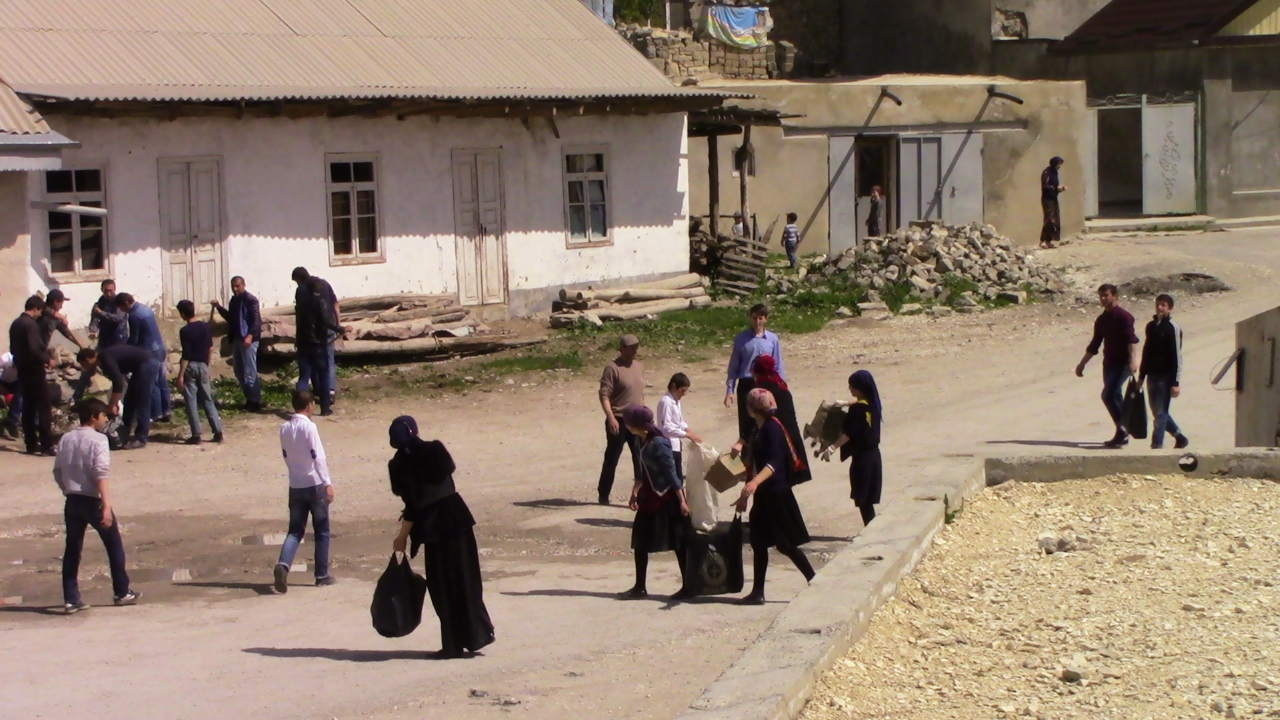 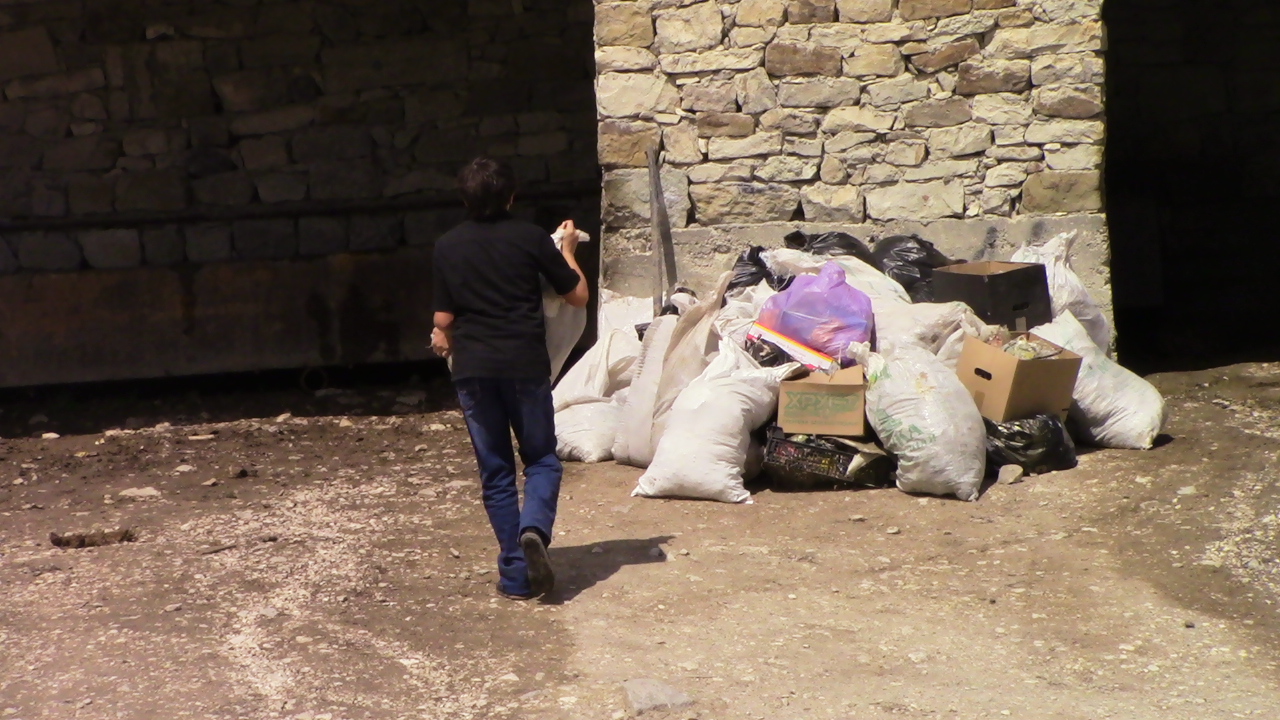 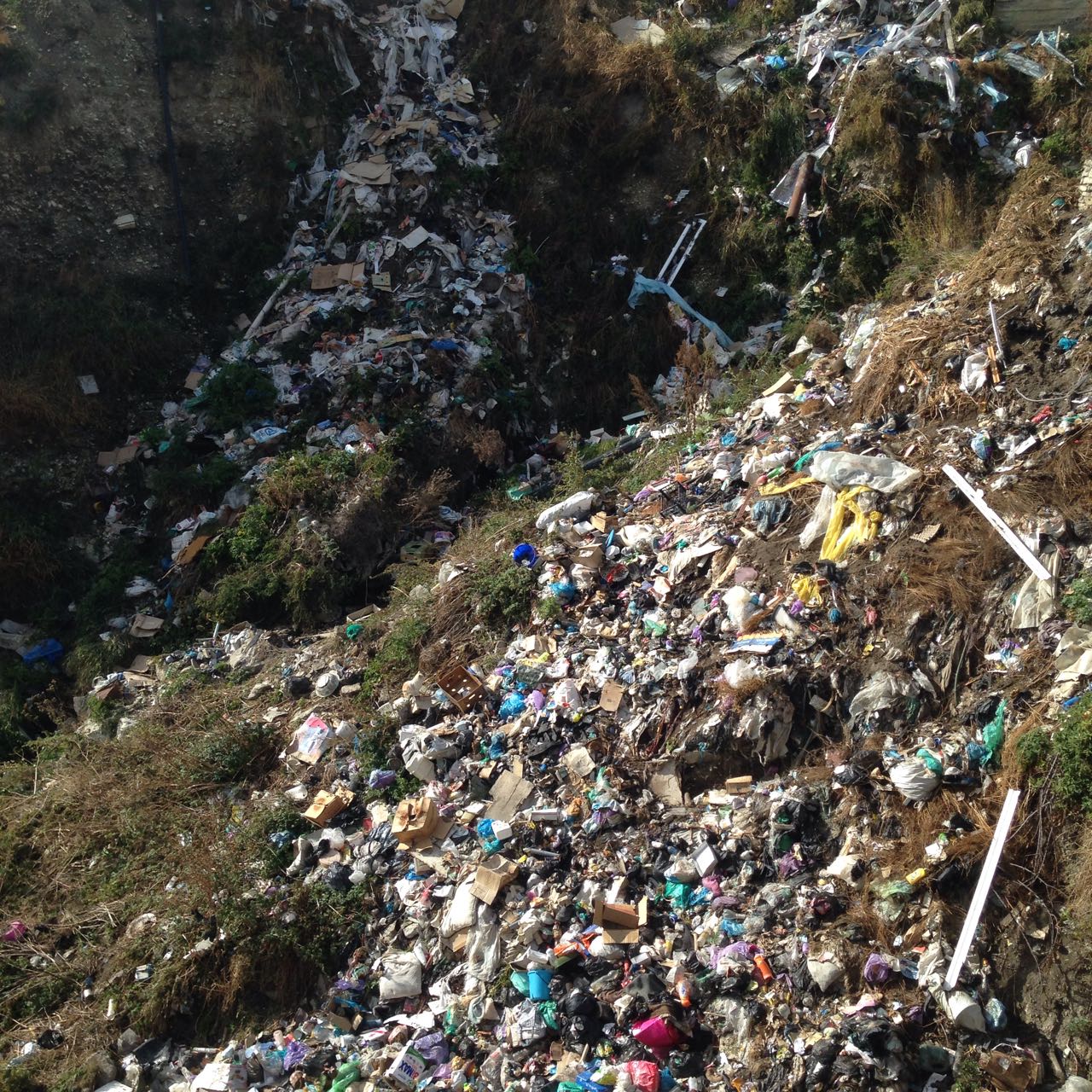 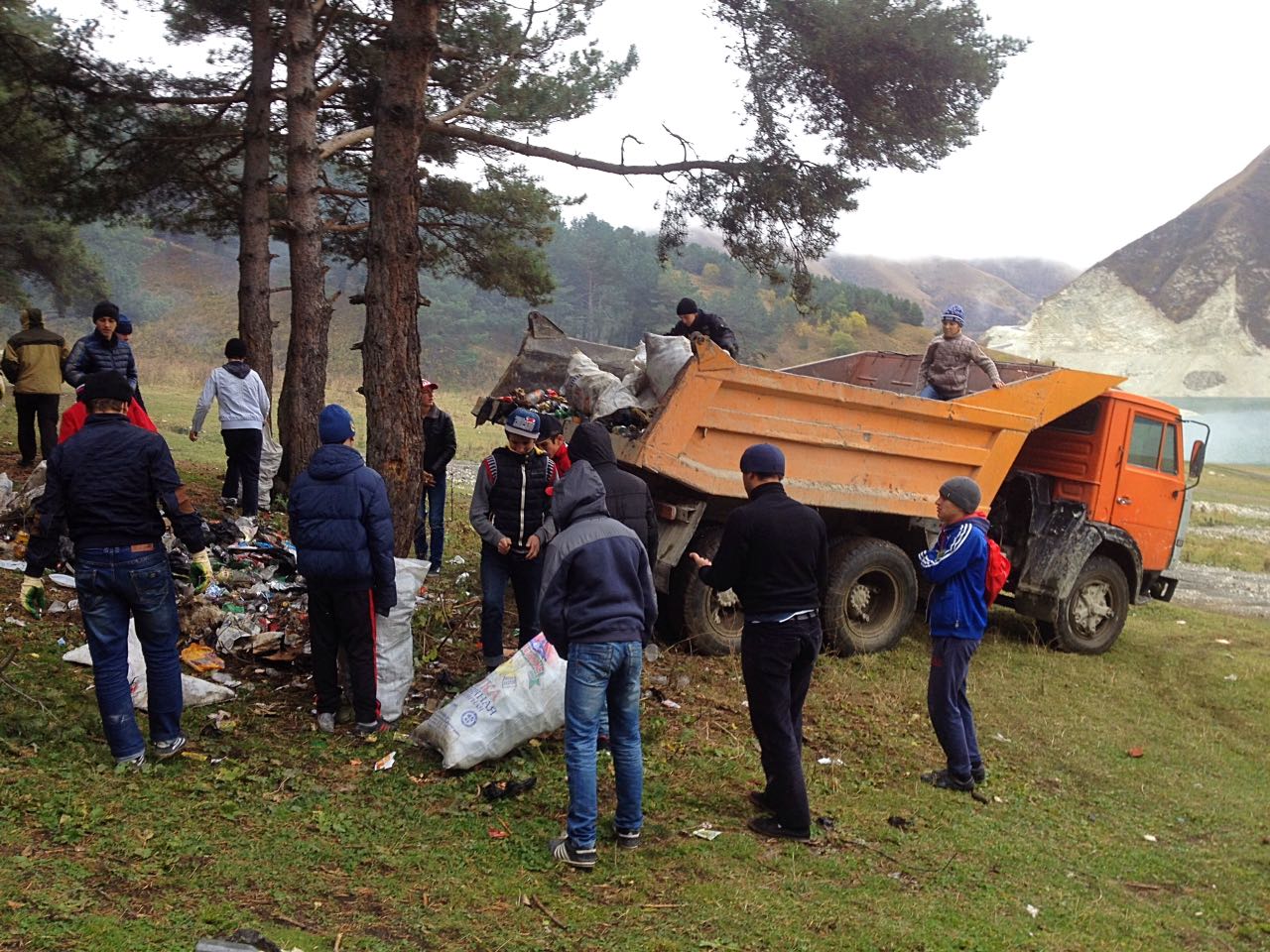 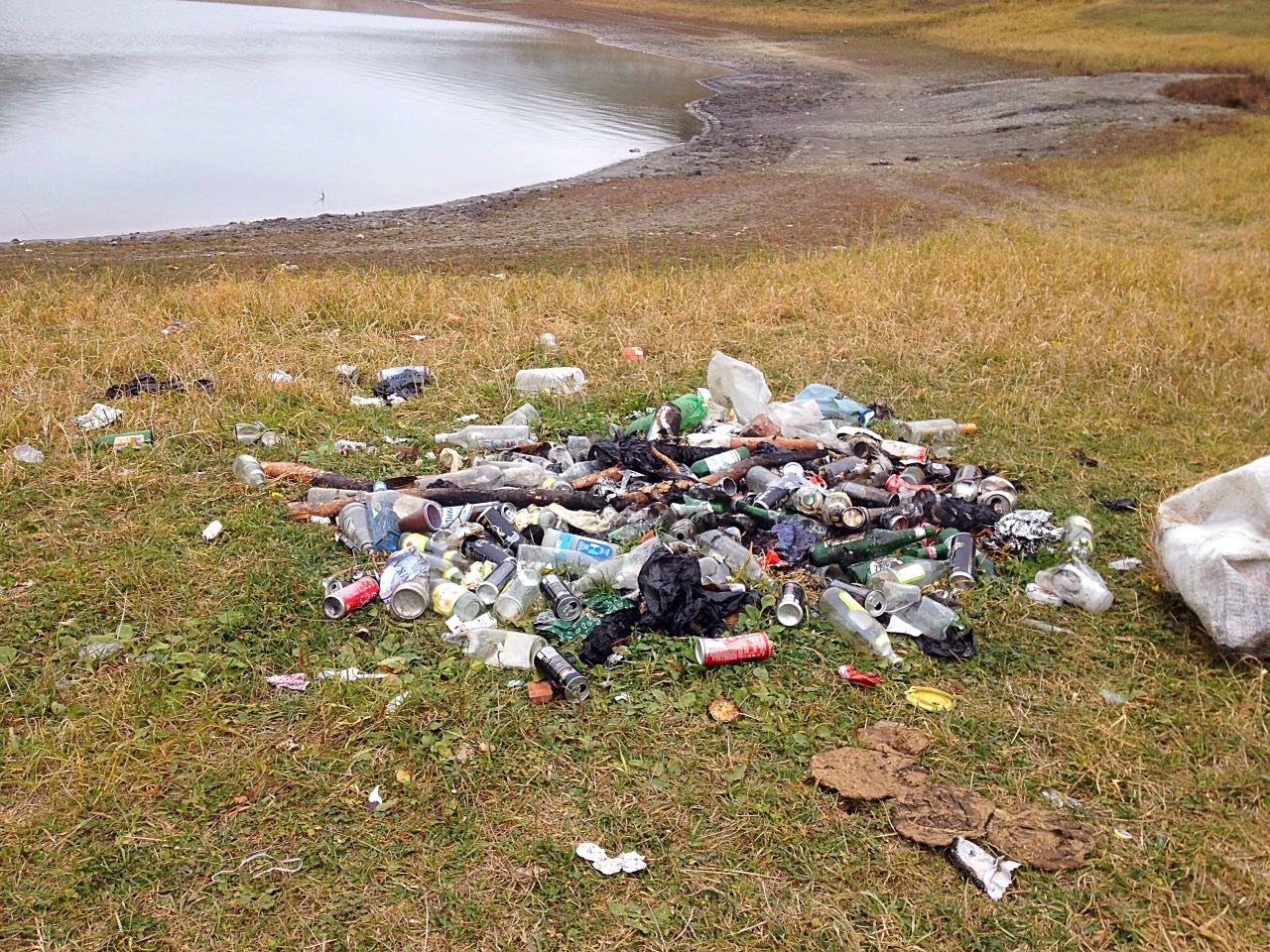 №Содержание работыдата проведенияответственный1.Разработка проекта1-7.03. 2017группа учащихся2.Сбор  информации. Изучение и анализ информации.8.-15.03.2017группа учащихся3.Изготовление и распространение экологических листовок.20-29.03.2017группа учащихся4.Проведение бесед о проблемах загрязнения окружающей среды.с 1 по 5.04.2017группа учащихся5.Проведение бесед о вреде остатков жизнедеятельности человека для природы. с  6 по 10.04.2017группа учащихся6.Проведение презентации проекта, привлечение общественности, жителей села.10.04.2017группа учащихся7.Проведение мероприятий по очистке села от мусора.15.04.2017группа учащихся8. Проведение акции «Скворечник»20-25.04.2017группа учащихся9.Проведение разъяснительной работы по раздельному сбору мусора.Подведение итогов реализации проекта.25-30.04.2017группа учащихся